Участники областного конкурса «Педагог года Подмосковья – 2018»номинации «Воспитатель года»ТурсуноваЛюбовь Юрьевна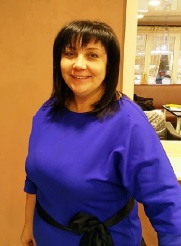 г.о. ЗвенигородШевцоваЕлена Владимировнаг.о. Дубна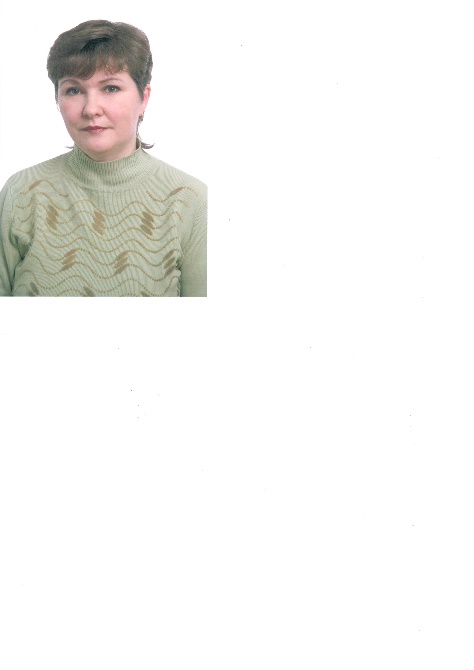 БеликоваНаталья Васильевна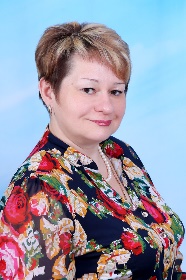 г.о. ДолгопрудныйШингареваОльга Валериевна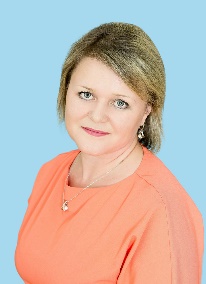 г.о. БалашихаБерезинаВиктория Владимировна 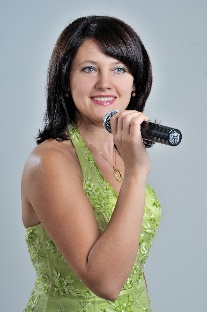 г.о. ИстраМаксимоваЛюдмила Владимировна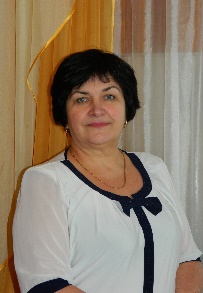 Волоколамский м.р.Сердюкова – СмолинаИрина Ивановна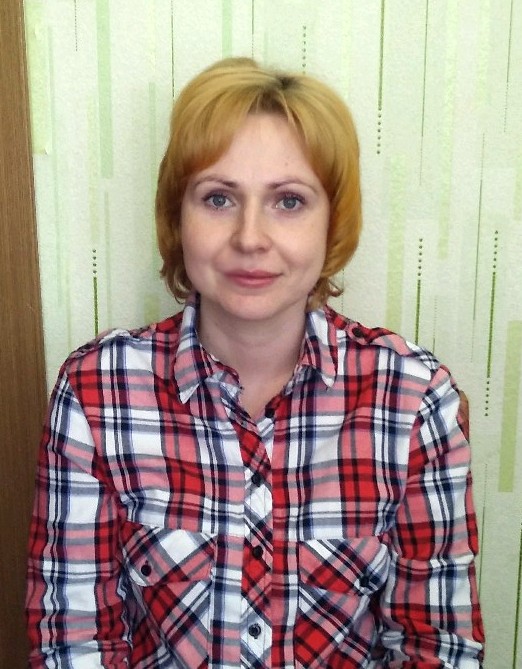 Воскресенский м.р.СаврасоваНадежда Владимировна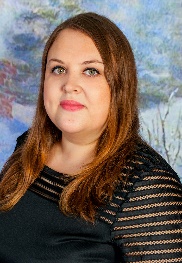 Дмитровский м.р.ЖуравлеваОксана Пимоновна 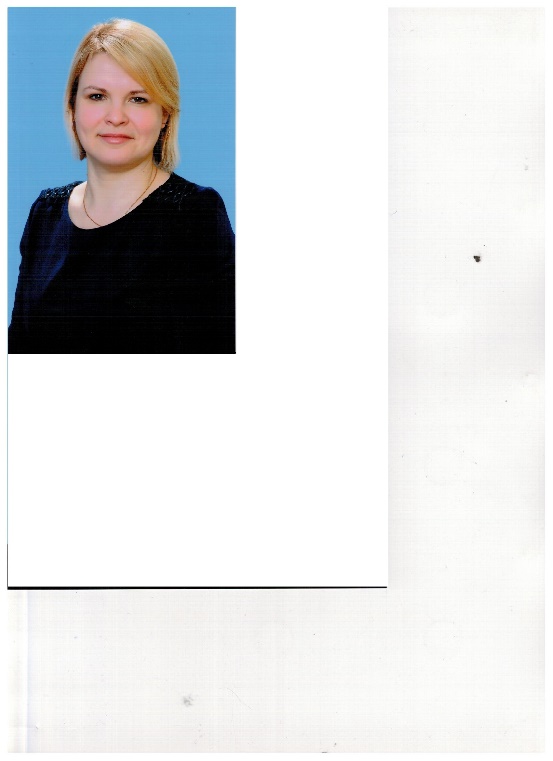 г.о. БронницыГолощаповаАнна Владимировна 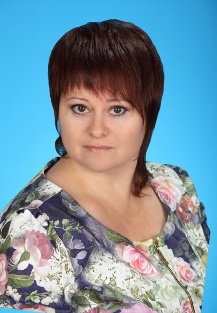 г.о. ЕгорьевскЯкимчикСветлана Николаевна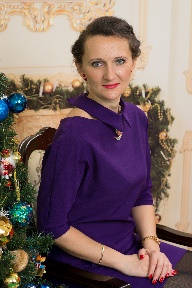 г.о. ДомодедовоШимаковаЛюбовь Владимировна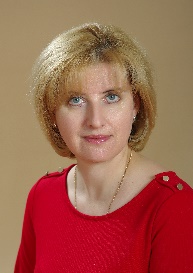 г.о. ДзержинскийКарповаЕлена Викторовна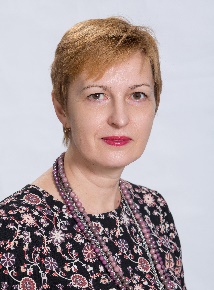 г.о. ВласихаКононоваЕлена Юлиевна 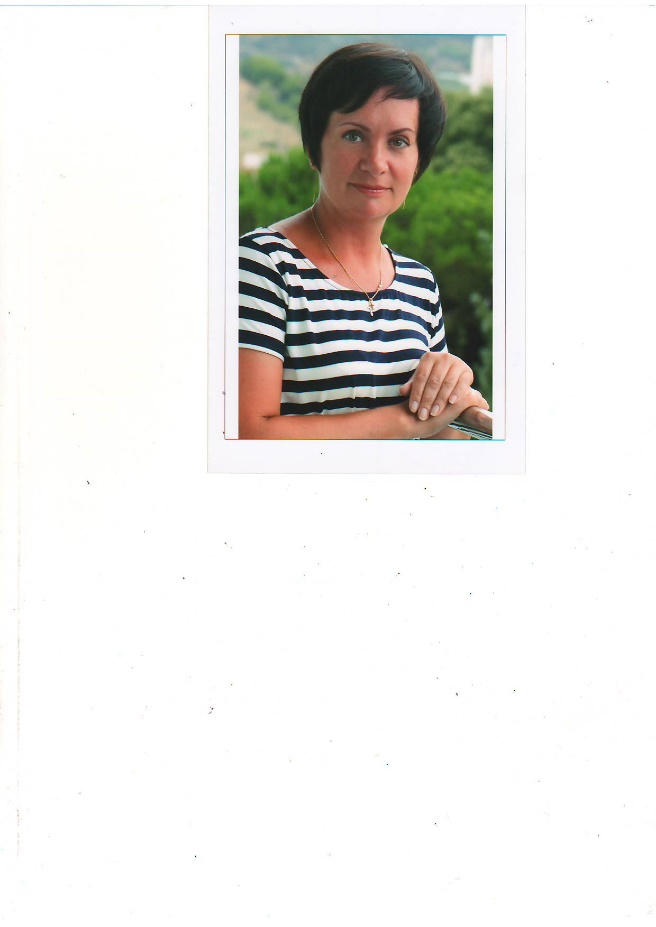 г.о. ЖуковскийРыбальченкоНаталья Сергеевна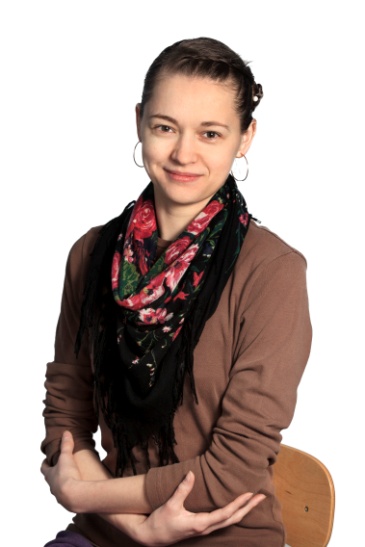 г.о. ЛобняПавловичОльга Николаевна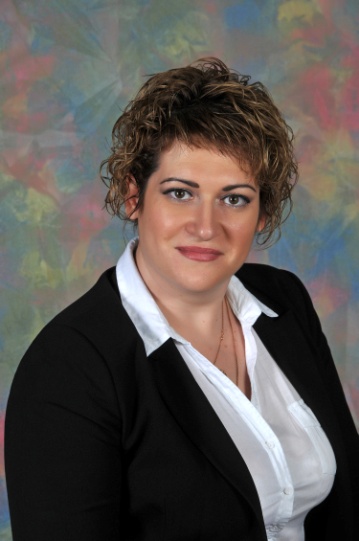 г.о. КлинШемякинаЛюдмила Николаевна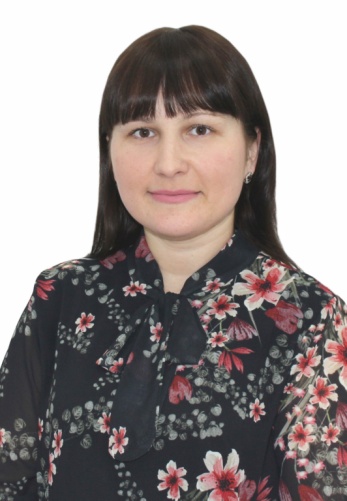 Можайский м.р.МасловаОльга Александровна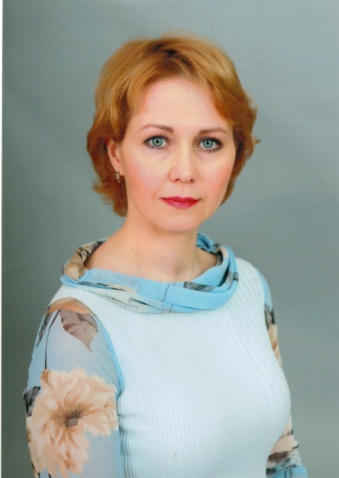 г.о. КрасногорскРыжоваГалина Владимировна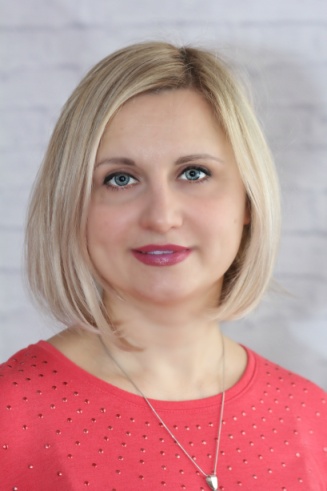 г.о. КоролевТаракановаСветлана Викторовна 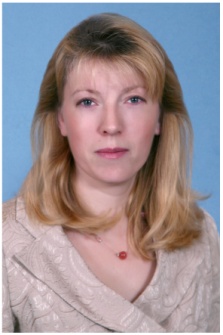 г.о. Лосино-ПетровскийРябцеваСветлана Олеговна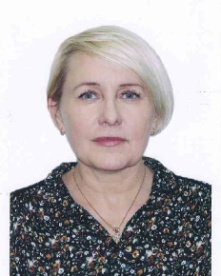 Лыткарино г.о.БородинаИрина Вячеславовна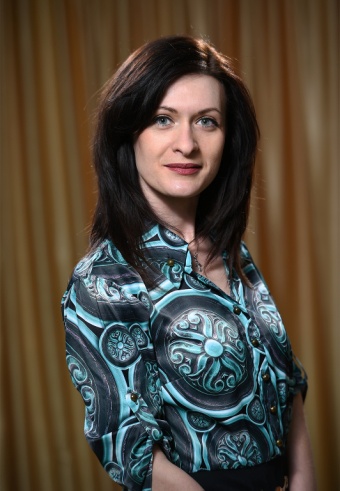 г.о. КраснознаменскБирюковаНаталья Сергеевна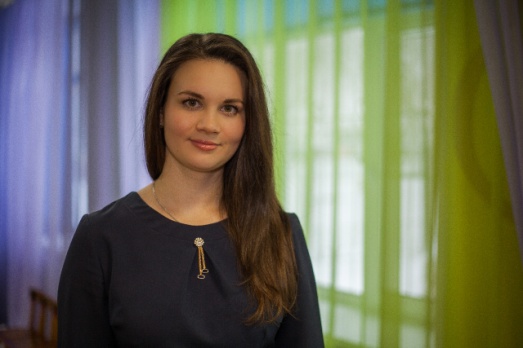 г.о. ЛюберцыЧереваньНаталья Владимировна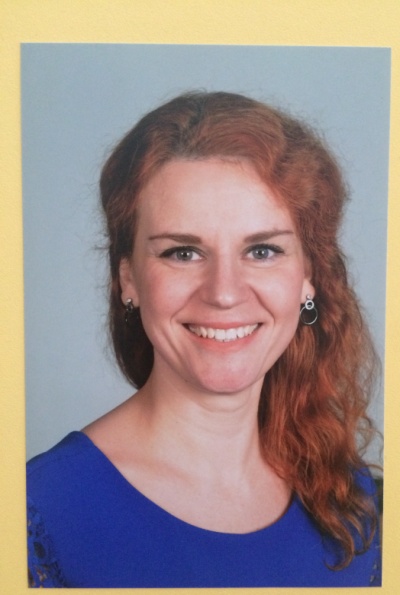 г.о.КашираЕрмаковаЕлена Викторовна 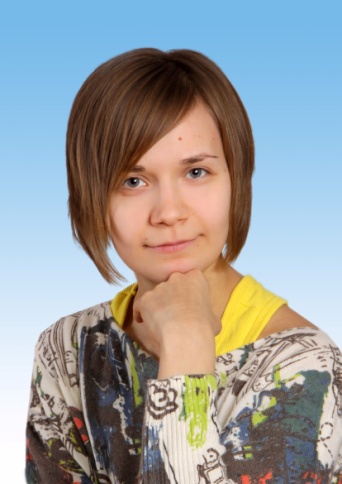 г.о. КотельникиКозловаИнна Петровна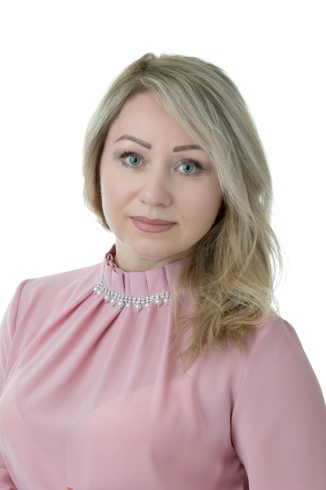 Луховицы г.о.СтепановаАнна Дмитриевна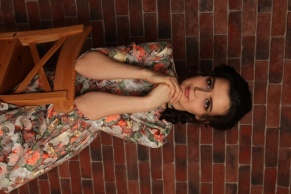 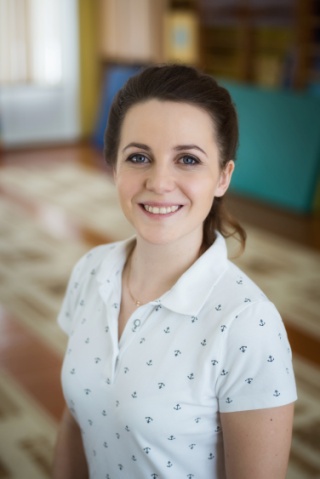 Коломенский г.о.ХреноваЕкатерина АндреевнаСергиево-Посадский м.р.ЗюзинаЕвгения Андреевна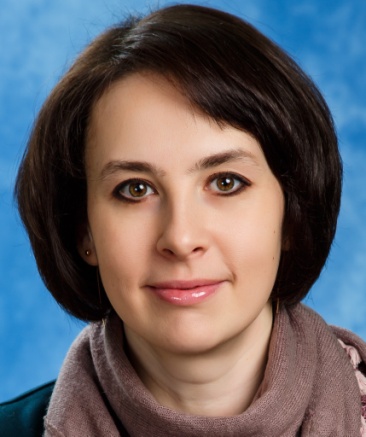 Подольск г.о.ЖуковаЕкатерина Михайловна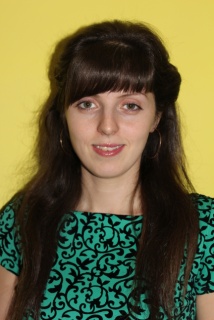 Талдомский м.р.ДудкоЕвгения Александровна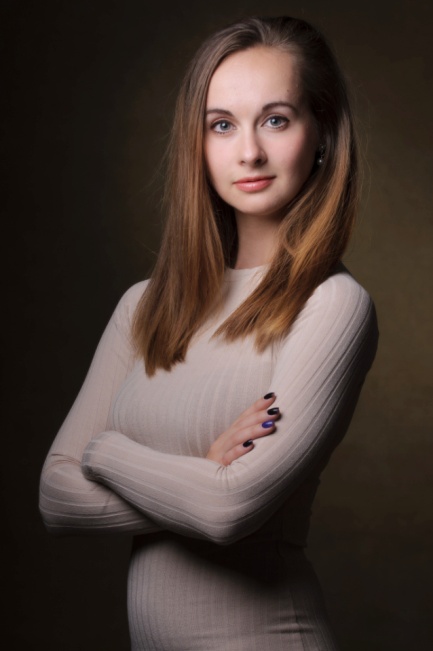 Серпухов г.о.НаретяОльга Ивановна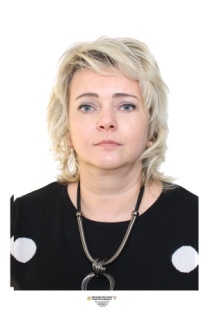 Ногинский  м.р.ЩавелеваСветлана Сергеевна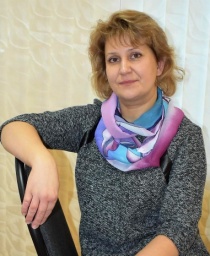 Красноармейск г.о.НесмашнаяИрина Валерьевна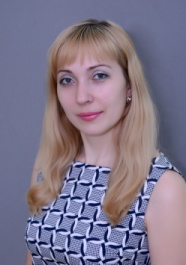 Одинцовский м.р.ЛучковаСветлана Михайловна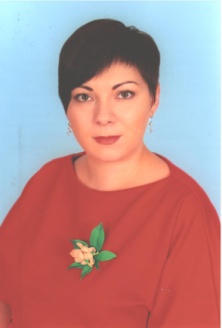 Озеры г.о.РагимоваКарина Рустамовна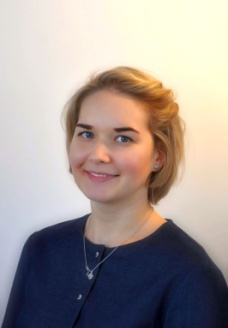 Пущино г.о.КудрявцеваСветлана Николаевна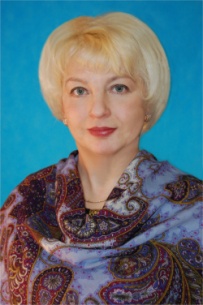 Павловский  Посад г.о.РябыхЕлена Владимировна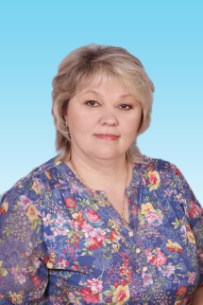 Рузский  г.оСавицкаяОльга Владимировна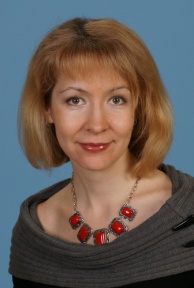 Наро-Фоминский г.о.ГридчинаИрина Геннадьевна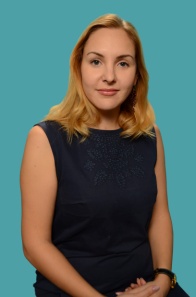 Раменское г.о.КрыловаСветлана Михайловна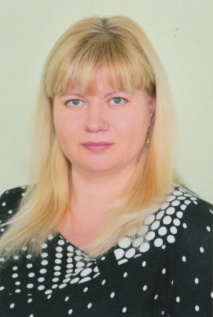 Ликино – Дулево г.о.АрхиповаЕкатерина Брониславовна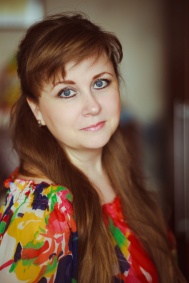 Протвино г.о.ПорецкаяИрина Сергеевна 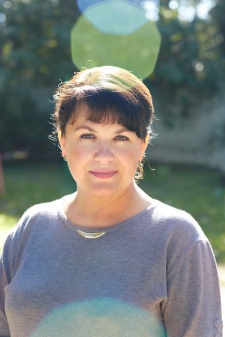 Пушкинский м.р.ЖуравлеваАнастасия Михайловна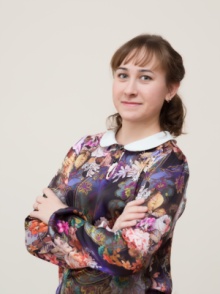 Орехово-Зуево г.о.КуприяновРоман Евгеньевич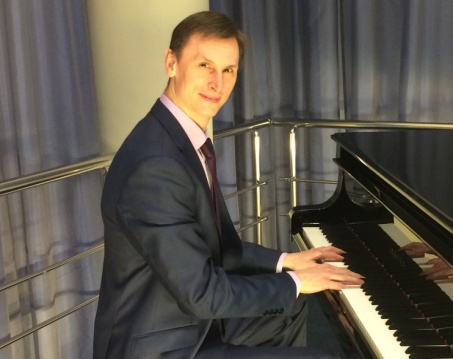 Ленинский м.р.ДьяченкоГалина Павловна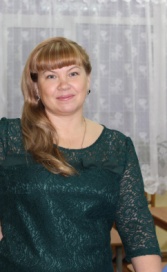 Серпуховский м.р.ЗайцеваТатьяна Николаевна 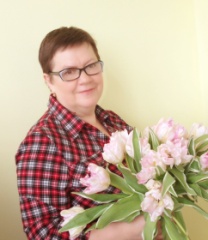 Серебряные Пруды г.о.КузнецоваВалерия Дмитриевна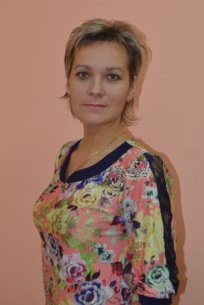 Электросталь г.о.СисюкинаОльга Викторовна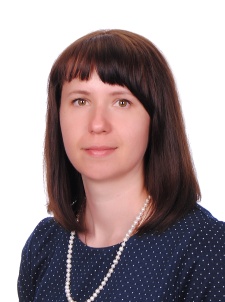 Шаховская г.о.КиселеваЛариса Валерьяновна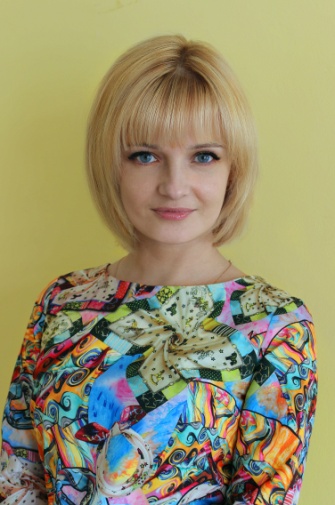 Щелковский м.р.СвидрикЕлена Валентиновна 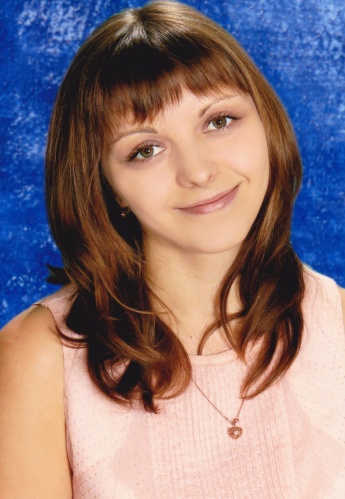 Чехов г.о.ДенисюкЮлия Викторовна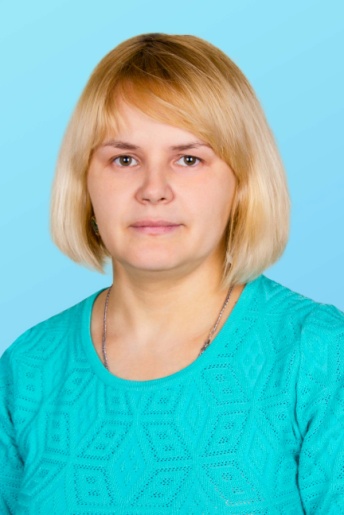 Солнечногорский м.р.БрагинаОльга Петровна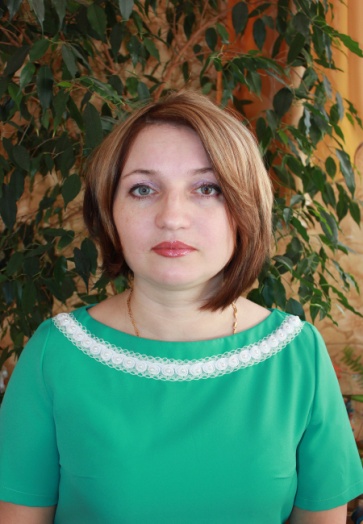 Шатурский м.р.КокоткинаОлеся Васильевна 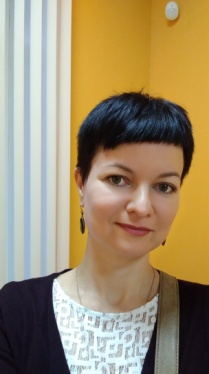 Ивантеевка г.о.ЗавойкинаНаталья Васильевна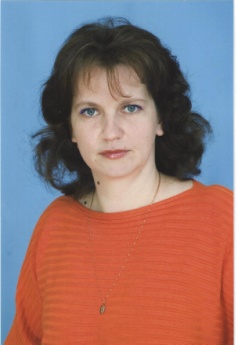 Электрогорск г.о.ТапиноваТатьяна Геннадьевна 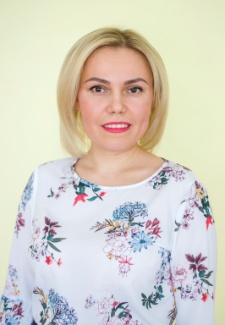 Фрязино г.о.СолдаткинаМария Вениаминовна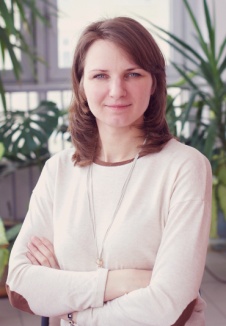 Химки г.о.КононоваОльга Сергеевна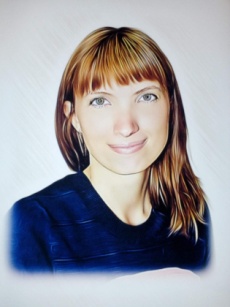 Рошаль г.о.УшаковаСветлана Петровна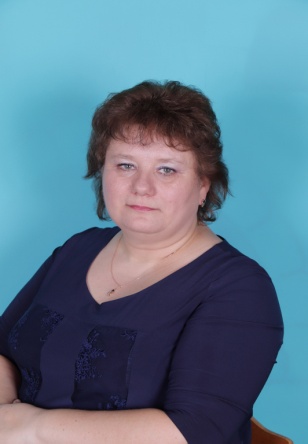 Ступино г.о.КоваленкоВалерия Валерьевна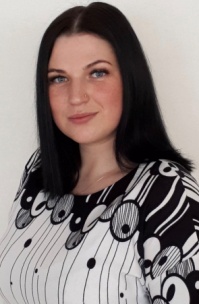 Мытищи г.о.